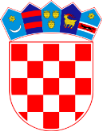        REPUBLIKA HRVATSKASISAČKO-MOSLAVAČKA ŽUPANIJA       OSNOVNA  ŠKOLA  SUNJA     Ljudevita Posavskog  55/A, SunjaKLASA: 130-04/18-01/07URBROJ: 2176-20-01-19-17Sunja, 15.1.2019.OBAVIJEST O ODABIRU PONUDA PO OBJAVLJENOM JAVNOM POZIVU br. 2/2018Povjerenstvo za provedbu javnog poziva i izbor najpovoljnije ponude za višednevnu ekskurziju za učenike 7. i 8. razreda izabralo je ponude koje ispunjavaju uvjete navedene u javnom pozivu kako slijedi:KONTAKT TOURS d.o.o. Zagreb, Gundulićeva 3Astralis travel d.o.o., M. Gupca 20, Slavonski BrodObavještavaju se navedene Agencije da će roditeljski sastanak za odabir najpovoljnije ponude biti u četvrtak, 17. siječnja 2019. u 17,00 sati u prostorijama Osnovne škole Sunja.Povjerenstvo za odabir ponuda odredilo je da vrijeme trajanja prezentacija svake Agencije iznosi maksimalno 15 minuta.Agencije će se predstavljati gore navedenim redoslijedom.  								  Predsjednica Povjerenstva								            Jasna Krapljan